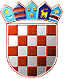 REPUBLIKA  HRVATSKA                                                                                      SISAČKO-MOSLAVAČKA ŽUPANIJA                                                                         GRAD  SISAK                                                                                      GRADONAČELNICAKLASA:023-09/20-01/5URBROJ:2176/05-01/1-20-1Sisak, 19. ožujka 2020.Gradonačelnica Grada Siska, na temelju članka 22. Statuta Grada Siska („Službeni glasnik Sisačko-moslavačke županije“, br. broj 12/09, 16/10, 9/11, 18/12, 4/13, 6/13 - pročišćeni tekst, 14/14, 9/15, 10/16, 6/18 i 18/18 - pročišćeni tekst i 4/20), a  u svezi s Odlukom o mjerama ograničavanja društvenih okupljanja rada u trgovini, uslužnih djelatnosti i održavanja sportskih i kulturnih održavanja, Stožera civilne zaštite Republike Hrvatske, KLASA: 810-06/20-01/7, URBROJ: 511-01-300-20-1 od 19. ožujka 2020. godine (u daljnjem tekstu: Odluka o mjerama), donosiODLUKU o obustavi naplate komunalne naknade, odvoza otpada i zakupnine Članak 1.Za sve tvrtke i obrte na području Grada Siska, koji obavljaju djelatnosti obuhvaćene Odlukom o mjerama ograničavanja društvenih okupljanja, rada u trgovini, uslužnih djelatnosti i održavanja sportskih i kulturnih događanja, obustavlja se naplata:komunalne naknade;naknade za prikupljanja miješanog komunalnog i biorazgradivog otpada;zakupnine za poslovne prostore u vlasništvu Grada Siska; zakupnine za korištenje javnih površina.Članak 2.Obustava vrijedi od 1. ožujka 2020. do dana trajanja zabrane obavljanja djelatnosti.Članak 3.Ova Odluka stupa na snagu danom donošenja.GRADONAČELNICAKristina Ikić Baniček, v.r.